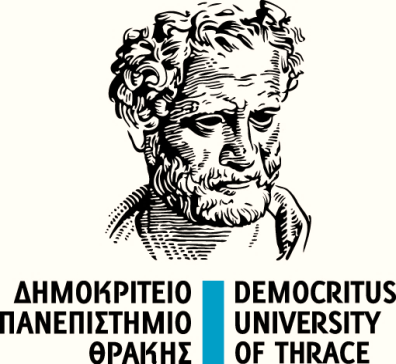 Προς:   Την Γραμματείατου Τμήματος Δασολογίας και Διαχείρισης  Περιβάλλοντοςκαι Φυσικών Πόρωντης Σχολής Επιστημών Γεωπονίας και Δασολογίαςτου Δ.Π.Θ.(protocol@fmenr.duth.gr)Αίτηση Ανανέωσης Εγγραφής Υποψηφίου ΔιδάκτοραΠαρακαλώ όπως δεχθείτε την ανανέωση  εγγραφής μου για την εκπόνηση Διδακτορικής Διατριβής στο Τμήμα Δασολογίας και Διαχείρισης Περιβάλλοντος και Φυσικών Πότων, της Σχολής Επιστημών Γεωπονίας και Δασολογίας του Δημοκρίτειου Πανεπιστήμιου Θράκης, για το ακαδημαϊκό  έτος 2020-2021  με θέμα: ……………………………………………………………………………………………………………………………………………………………………………………………………………………………………………………………………………………………………………………………………………………………………………………………………………………………………………………σύμφωνα με τις διατάξεις της περ. στ) της παρ. 2 του άρθρου 45 του Ν. 4485/2017.Ο ΑΙΤΩΝ / Η ΑΙΤΟΥΣΑ												         (Υπογραφή)Επώνυμο:Όνομα:Πατρώνυμο:Πτυχίο:Πανεπιστήμιο:ΔΜΣ:Πανεπιστήμιο:Διεύθυνση κατοικίας:Οδός:Αριθμ.:Τ.Κ.:Πόλη:Νομός:ΤηλέφωναΟικίας:Κινητό:e-mail: